Lag- och kulturutskottets betänkandeErkännande av yrkeskvalifikationerLandskapsregeringens lagförslag LF 15/2019-2020INNEHÅLLSammanfattning	1Landskapsregeringens förslag	1Utskottets förslag	1Utskottets synpunkter	1Ärendets behandling	2Utskottets förslag	2SammanfattningLandskapsregeringens förslagLandskapsregeringen föreslår att landskapslagen om erkännande av yrkeskvalifikationer ändras för att åtgärda en tidigare brist i genomförandet av yrkeskvalifikationsdirektivet. Utskottets förslagUtskottet föreslår att lagtinget antar lagförslaget med två mindre tekniska ändringar.Utskottets synpunkterEuropeiska kommissionen har i ett motiverat yttrande påtalat en brist i genomförandet av yrkeskvalifikationsdirektivet. Den påtalade bristen i genomförandet är att den åländska lagstiftningen inte definierar vad som avses vara samma yrke för erkännande av kvalifikationer, nämligen jämförbarhet mellan verksamheter. 	Landskapsregeringen föreslår därför att landskapslagen om erkännande av yrkeskvalifikationer ändras för att åtgärda bristen. I lagförslaget föreslås att artikel 4.1 i yrkeskvalifikationsdirektivet om verkande av erkännande införs i lagtexten. En mindre omstrukturering i förtydligande syfte föreslås också.	Ändringen av lagstiftningen ändrar enligt lagförslaget inte nuvarande förfarande vid erkännande av yrkeskvalifikationer. Redan nu utgår ett erkännande av yrkeskvalifikationer från att yrket som erkännande ansöks för, anses vara samma yrke som sökande är behörig för i ursprungsmedlemsstaten om yrkena till innehållet motsvarar varandra.	Utskottet konstaterar att ärendet inte berör frågan om erkännande av yrkeskvalifikationer gällande klasslärare i grundskolan och har därför inte fördjupat sig i den frågan.Ärendets behandlingLagtinget har den 15 april 2020 inbegärt lag- och kulturutskottets yttrande i ärendet. 	Utskottet har i ärendet hört ministern Annika Hambrudd och avdelningsjuristen Laura Korpi.	I ärendets avgörande behandling deltog ordföranden Rainer Juslin, viceordföranden Roger Höglund, ledamöterna Jessy Eckerman, Robert Mansén, Marcus Måtar och Mika Nordberg samt ersättaren Gyrid Högman.Utskottets förslagMed hänvisning till det anförda föreslår utskottetatt lagtinget antar lagförslaget i följande lydelse:L A N D S K A P S L A G
om ändring av landskapslagen om erkännande av yrkeskvalifikationer	I enlighet med lagtingets beslut	ändras 5 § landskapslagen (2017:22) om erkännande av yrkeskvalifikationer samt	fogas till lagen en ny 5a §, som följer:5 §Villkor för erkännande av i den generella ordningen	Grunden för ett erkännande av yrkeskvalifikationer är ett kompetensbevis eller ett bevis på formella kvalifikationer eller en uppsättning sådana bevis som utfärdats av en behörig myndighet i en annan medlemsstat.	Villkor för erkännande av yrkeskvalifikationer är	1) att en person i sin ursprungsmedlemsstat har rätt att utöva det yrke för vilket personen ansöker om ett beslut om erkännande av yrkeskvalifikationer eller	2) att sökanden på heltid i ett år eller på deltid under motsvarande tid under de senaste tio åren har utövat sitt yrke i en annan medlemsstat som inte reglerar detta yrke och sökanden har ett eller flera kompetensbevis eller bevis på formella kvalifikationer som visar att sökande förberetts på att utöva yrket.	Den yrkeserfarenhet på ett år som avses i 2 mom. krävs inte om de formella kvalifikationer som sökanden har gäller som bevis för en reglerad yrkesutbildning.	Landskapsregeringen kan avslå en ansökan om erkännande, om sökandens yrkeskvalifikationer är på den nivå som avses i 4 § 1 mom. 1 punkten medan landskapets lagstiftning kräver den nivå som avses i 4 § 1 mom. 5 punkten för att yrket ska få utövas.	Om en persons yrkeskvalifikationer inte uppfyller de gällande yrkeskvalifikationerna för utövande av ett yrke i ursprungsmedlemsstaten ska lagstiftningen om förvärvade rättigheter i sökandens ursprungsmedlemsstat beaktas vid placeringen av yrkeskvalifikationerna på någon av de nivåer som avses i 4 §.	Erkännande av yrkeskvalifikationer i en annan medlemsstat eller i riket är inte grund för erkännande enligt denna lag annat än i de fall som avses i 1 § 3 mom.	Om rätten att utöva yrke som näring i landskapet föreskrivs i landskapslagen (1996:47) om rätt att utöva näring.5a §Verkan av erkännande	Den som fått ett beslut om erkännande av yrkeskvalifikationer har rätt att på Åland utöva det yrke som personen har behörighet för i sin ursprungsmedlemsstat och rätt att utöva yrket på samma villkor som personer som förvärvat yrkeskvalifikationer på Åland.	Det yrke som sökanden vill utöva är detsamma som sökanden är behörig för i sin ursprungsmedlemsstat, om det rör sig om jämförbara verksamheter.__________________	Denna lag träder i kraft den__________________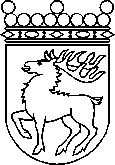 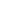 Ålands lagtingBETÄNKANDE nr 6/2019-2020BETÄNKANDE nr 6/2019-2020DatumLag- och kulturutskottet2020-04-16Till Ålands lagtingTill Ålands lagtingTill Ålands lagtingTill Ålands lagtingTill Ålands lagtingMariehamn den 16 april 2020Mariehamn den 16 april 2020OrdförandeRainer JuslinSekreterareSusanne Eriksson